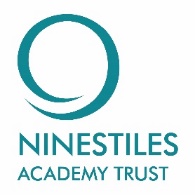 Ninestiles Academy Trust Senior Leader Job DescriptionsVICE PRINCIPAL 2 – Support and AchievementNinestiles, An Academy General expectations of the Senior Leadership Group (SLG):The expectations of members of the SLG are:-To have a profile around school during the school day, before and after schoolTo be seen as role models for all staff (not just those who you line manage or for whom you are responsible)To be ready to support staff, students and parents at all times To be reliable, approachable and discreetTo be a team leader and a team playerTo be flexible and adaptableMain Role:To undertake the full range of duties and responsibilities as required by the Principal as set out in:The School Teachers’ Pay and Conditions of Service and the school Appraisal PolicyThe appropriate standards as set out by the NCTLAny other duties commensurate to the post title which the Principal may deem to be appropriate.To promote the educational success and outstanding outcomes of all our students through strong pastoral leadershipTo have responsibility for the development and impact of the following areas of the school: Achievement - Student standards – progress, attendance, punctuality, behaviour, uniform, pride, aspiration - Achievement of PP, LAC, SEND, and AP students including effective and efficient use of monies, monitoring and reporting - WRL, IAG and support for students to ensure strong destination data  Support - Safeguarding (as named DSL) and leading the safeguarding and child protection team.- Child protection including CPOMS recording and referral syatem- SMSC and PSHE provision - Resource Base and mainstream SEND provision and achievement (both Resource Base and mainstream) in conjunction with the Trust Sendco - Internal and external support/liaison and alternative provision - Provision of academic and pastoral support for vulnerable students/those who find it difficult to engage with mainstream education including via the school’s referral panel system- Student welfare provision- Leadership of liaison with outside agencies eg. police, social services- Admissions and transition at normal transition time - Admission and induction of students entering the college outside of normal transition time - Client (parent and student) services and experience and community links - Staff and student well-being focus and provision- Ensuring student safeguarding and well being through staff duty provision- To ensure the website is regularly updated and fully compliant To line-manage effectively the Assistant Principals and senior support staff aligned to the role Post title:  Vice-Principal: Support and AchievementReporting to:  PrincipalGrade:L22-26Status:PermanentLine managing:Assistant Principal: Standards, Assistant Principal: Co-CurricularTrust SENDCo in terms of Ninestiles specific provisionSchool  Counsellor and well-being ambassador teamDSL and Safeguarding leadsDepartments as directed by the Principal